от 1 апреля 2021 года									           № 338Об утверждении Порядка предоставления субсидии организациям инфраструктуры поддержки предпринимательства городского округа город Шахунья Нижегородской области на реализацию мероприятий в рамках муниципальной программы «Развитие предпринимательства в городском 
округе город Шахунья Нижегородской области»В целях создания благоприятных условий для развития предпринимательства на территории городского округа город Шахунья Нижегородской области, совершенствования поддержки малого и среднего предпринимательства и самозанятых граждан, в связи с необходимостью рационального использования бюджетных средств, в соответствии со статьей 78.1 Бюджетного кодекса Российской Федерации, Постановлением Правительства Российской Федерации от 18.09.2020 № 1492 «Об общих требованиях к нормативным правовым актам, муниципальным правовым актам, регулирующим предоставление субсидий, в том числе грантов в форме субсидий, юридическим лицам, индивидуальным предпринимателям, а также физическим лицам – производителям товаров, работ, услуг, и о признании утратившими силу некоторых актов Правительства Российской Федерации и отдельных положений некоторых актов Правительства Российской Федерации», статьей 5 Устава городского округа город Шахунья Нижегородской области и муниципальной программой «Развитие предпринимательства в городском округе город Шахунья Нижегородской области», утвержденной постановлением администрации городского округа город Шахунья  Нижегородской области от 27.01.2021 № 99, администрация городского округа город Шахунья Нижегородской области  п о с т а н о в л я е т:1. Утвердить прилагаемые:- Порядок предоставления субсидии организациям инфраструктуры поддержки предпринимательства городского округа город Шахунья Нижегородской области на реализацию мероприятий в рамках муниципальной программы «Развитие предпринимательства в городском округе город Шахунья Нижегородской области».- Состав комиссии по предоставлению субсидии организациям инфраструктуры поддержки предпринимательства городского округа город Шахунья Нижегородской области на реализацию мероприятий муниципальной программы «Развитие предпринимательства в городском округе город Шахунья Нижегородской области».2. Настоящее постановление вступает в силу со дня его официального опубликования на официальном сайте администрации городского округа город Шахунья Нижегородской области и распространяется на правоотношения, возникшие с 01.01.2021 года.3. Начальнику общего отдела администрации городского округа город Шахунья Нижегородской области обеспечить размещение настоящего постановления на официальном сайте администрации городского округа город Шахунья Нижегородской области в информационно-телекоммуникационной сети «Интернет» и в газете «Знамя труда».4. Контроль за исполнением настоящего постановления возложить на первого заместителя главы администрации городского округа город Шахунья Нижегородской области А.Д. Серова.И.о. главы местного самоуправлениягородского округа город Шахунья							    А.Д.СеровУТВЕРЖДЕН
 постановлением администрациигородского округа город ШахуньяНижегородской областиот 01.04.2021 г. № 338Порядок предоставления субсидии организациям инфраструктуры поддержки предпринимательства городского округа город Шахунья Нижегородской области на реализацию мероприятий в рамках муниципальной программы «Развитие предпринимательства в городском округе город Шахунья Нижегородской области» (далее - Порядок)Общие положения 1.1. Настоящий Порядок определяет объем, цели, условия и механизм предоставления субсидии организациям инфраструктуры поддержки предпринимательства городского округа город Шахунья Нижегородской области  (далее - Субсидии) на реализацию мероприятий в рамках муниципальной программы «Развитие предпринимательства в городском округе город Шахунья Нижегородской области» (далее - Программа).1.2. Субсидия предоставляется организациям инфраструктуры поддержки предпринимательства городского округа город Шахунья Нижегородской области (далее – Организациям) в целях оказания консультационной поддержки субъектам малого и среднего предпринимательства (далее - субъекты МСП) и самозанятым гражданам на постоянной основе по следующим вопросам: - консультирование и оказание помощи субъектам МСП и самозанятым гражданам по вопросам создания благоприятных условий для ведения малого и среднего бизнеса;- консультирование по вопросам в сфере молодежного предпринимательства и привлечения молодежи в предпринимательскую деятельность; - консультирование и оказание помощи субъектам МСП и самозанятым гражданам по вопросам, связанным с нарушением прав предпринимателей;- консультирование и оказание помощи субъектам МСП и самозанятым гражданам по вопросам в сфере малого и среднего предпринимательства;- консультирование и оказание помощи субъектам МСП и самозанятым гражданам по вопросам, связанным с незаконным уголовным преследованием предпринимателей;- консультирование и оказание помощи субъектам МСП и самозанятым гражданам по вопросам составления и предоставления форм бухгалтерской, налоговой, статистической отчетности в ИФНС, ПФР, ФСС, Росстат;- консультирование и оказание помощи субъектам МСП и самозанятым гражданам по вопросам кадрового учета и трудового законодательства;- консультирование и оказание помощи субъектам МСП и самозанятым гражданам по вопросам деятельности на начальном этапе: выбор организационно-правовой формы, выбор видов деятельности, процедура регистрации деятельности, выбор системы налогообложения, кадровый учет;- консультирование и оказание помощи субъектам МСП и самозанятым гражданам по вопросам получения лицензий;- консультирование и оказание помощи субъектам МСП и самозанятым гражданам по вопросам получения сертификатов ЭЦП, сертификатов для работы в системе ЕГАИС и программных носителей;- консультирование и оказание помощи субъектам МСП и самозанятым гражданам по вопросам ведения бухгалтерского учета и его постановке в организации;- консультирование и оказание помощи субъектам МСП и самозанятым гражданам по вопросам восстановления и постановки бухгалтерского и налогового учета;- консультирование и оказание помощи субъектам МСП и самозанятым гражданам по вопросам подготовки бизнес-планов (консультирование по составлению бизнес-плана, расчет показателей, подготовка пакета документов);- обучающие мероприятия (круглые столы, семинары и т.п.).1.3. Администрация городского округа город Шахунья Нижегородской области (далее - Администрация) осуществляет предоставление субсидии из местного бюджета в пределах средств, предусмотренных на эти цели на соответствующий финансовый год. 1.4. Получатель субсидии не должен находиться в процессе реорганизации, ликвидации, в отношении его не введена процедура банкротства, деятельность получателя субсидии не должна быть приостановлена в порядке, предусмотренном законодательством Российской Федерации.2. Порядок проведения отбора получателей субсидий для предоставления субсидийа) Способы проведения отбора: конкурс, который проводится при определении получателя субсидии исходя из наилучших условий достижения результатов, в целях достижения которых предоставляется субсидия (далее - результат предоставления субсидии).б) На едином портале бюджетной системы Российской Федерации, а так же при необходимости на официальном сайте администрации городского округа город Шахунья Нижегородской области в информационно-телекоммуникационной сети «Интернет» размещается объявление о проведении отбора с указанием: сроков проведения отбора (даты и времени начала (окончания) подачи (приема) предложений (заявок) участников отбора), которые не могут быть меньше 30 календарных дней, следующих за днем размещения объявления о проведении отбора, а так же о возможности проведения нескольких этапов отбора с указанием сроков их проведения;наименования, места нахождения, почтового адреса, адреса электронной почты администрации городского округа город Шахунья Нижегородской области;перечня документов, указанного в подпунктах 3.1.2, 3.1.3. пункта 3.1. раздела 3 настоящего Порядка;информации о результатах рассмотрения предложений (заявок), включающей следующие сведения:- дата, время и место проведения рассмотрения предложений (заявок);- дата, время и место оценки предложений (заявок) участников отбора (в случае проведения конкурса);- информация об участниках отбора, предложения (заявки) которых были отклонены, с указанием причин их отклонения, в том числе положений объявления о проведении отбора, которым не соответствуют такие предложения (заявки);- последовательность оценки предложений (заявок) участников отбора, присвоенные предложениям (заявкам) участников отбора значения по каждому из предусмотренных критериев оценки предложений (заявок) участников отбора, принятое на основании результатов оценки указанных предложений решение о присвоении таким предложениям (заявкам) порядковых номеров (в случае проведения конкурса);наименование получателя (получателей) субсидии, с которым заключается соглашение, и размер предоставляемой ему субсидии;доменного имени, и (или) сетевого адреса, и (или) указателей страниц сайта в информационно-телекоммуникационной сети "Интернет", на котором обеспечивается проведение отбора;требования к участникам отбора в соответствии с подпунктами "в" и "г" настоящего пункта и перечня документов, представляемых участниками отбора для подтверждения их соответствия указанным требованиям;порядка подачи предложений (заявок) участниками отбора и требований, предъявляемых к форме и содержанию предложений (заявок), подаваемых участниками отбора, в соответствии с подпунктом "д" настоящего пункта;порядка отзыва предложений (заявок) участников отбора, порядка возврата предложений (заявок) участников отбора, определяющего в том числе основания для возврата предложений (заявок) участников отбора, порядка внесения изменений в предложения (заявки) участников отбора;правил рассмотрения и оценки предложений (заявок) участников;порядка предоставления участникам отбора разъяснений положений объявления о проведении отбора, даты начала и окончания срока такого предоставления;срока, в течение которого победитель (победители) отбора должен подписать соглашение (договор) о предоставлении субсидии (далее - соглашение) (в случае предоставления субсидий на финансовое обеспечение затрат в связи с производством (реализацией) товаров, выполнением работ, оказанием услуг, а также в случае, если правовым актом, регулирующим предоставление субсидий на возмещение недополученных доходов и (или) возмещение затрат в связи с производством (реализацией) товаров, выполнением работ, оказанием услуг, предусмотрено заключение соглашения);условий признания победителя (победителей) отбора уклонившимся от заключения соглашения;даты размещения результатов отбора на едином портале бюджетной системы Российской Федерации, также  при необходимости на сайте администрации городского округа город Шахунья Нижегородской области в информационно-телекоммуникационной сети "Интернет", которая не может быть позднее 14-го календарного дня, следующего за днем определения победителя отбора;иной информации, определенной правовым актом.в) Участник отбора на 1-е число месяца, предшествующего месяцу, в котором планируется проведение отбора должен соответствовать следующим требованиям:у участника отбора должна отсутствовать неисполненная обязанность по уплате налогов, сборов, страховых взносов, пеней, штрафов, процентов, подлежащих уплате в соответствии с законодательством Российской Федерации о налогах и сборах;у участника отбора должна отсутствовать просроченная задолженность по возврату в бюджет бюджетной системы Российской Федерации, из которого планируется предоставление субсидии в соответствии с правовым актом, субсидий, бюджетных инвестиций, предоставленных в том числе в соответствии с иными правовыми актами, а также иная просроченная (неурегулированная) задолженность по денежным обязательствам перед публично-правовым образованием, из бюджета которого планируется предоставление субсидии в соответствии с правовым актом (за исключением субсидий, предоставляемых государственным (муниципальным) учреждениям, субсидий в целях возмещения недополученных доходов, субсидий в целях финансового обеспечения или возмещения затрат, связанных с поставкой товаров (выполнением работ, оказанием услуг) получателями субсидий физическим лицам) (в случае, если такие требования предусмотрены правовым актом);участники отбора - юридические лица не должны находиться в процессе реорганизации (за исключением реорганизации в форме присоединения к юридическому лицу, являющемуся участником отбора, другого юридического лица), ликвидации, в отношении них не введена процедура банкротства, деятельность участника отбора не приостановлена в порядке, предусмотренном законодательством Российской Федерации, а участники отбора - индивидуальные предприниматели не должны прекратить деятельность в качестве индивидуального предпринимателя (в случае, если такие требования предусмотрены правовым актом);в реестре дисквалифицированных лиц отсутствуют сведения о дисквалифицированных руководителе, членах коллегиального исполнительного органа, лице, исполняющем функции единоличного исполнительного органа, или главном бухгалтере участника отбора, являющегося юридическим лицом, об индивидуальном предпринимателе и о физическом лице - производителе товаров, работ, услуг, являющихся участниками отбора (в случае, если такие требования предусмотрены правовым актом);участники отбора не должны являться иностранными юридическими лицами, а также российскими юридическими лицами, в уставном (складочном) капитале которых доля участия иностранных юридических лиц, местом регистрации которых является государство или территория, включенные в утвержденный Министерством финансов Российской Федерации перечень государств и территорий, предоставляющих льготный налоговый режим налогообложения и (или) не предусматривающих раскрытия и предоставления информации при проведении финансовых операций (офшорные зоны), в совокупности превышает 50 процентов;участники отбора не должны получать средства из федерального бюджета (бюджета субъекта Российской Федерации, местного бюджета), из которого планируется предоставление субсидии в соответствии с правовым актом, на основании иных нормативных правовых актов Российской Федерации (нормативных правовых актов субъекта Российской Федерации, муниципальных правовых актов) на цели, установленные правовым актом.г) Требования к участникам отбора, включающие:наличие опыта, необходимого для достижения результатов предоставления субсидии;наличие кадрового состава, необходимого для достижения результатов предоставления субсидии;наличие материально-технической базы, необходимой для достижения результатов предоставления субсидии;перечень документов, необходимых для подтверждения соответствия участника;иные требования.д) Требования, предъявляемые к форме и содержанию предложений (заявок), подаваемых участниками отбора, которые включают в том числе согласие на публикацию в информационно-телекоммуникационной сети «Интернет» информации об участнике отбора, о подаваемом участником отбора предложении, иной информации об участнике  отбора, с соответствующим отбором, а так же связанной с соответствующим отбором, а так же согласие на обработку персональных данных (для физического лица).е) Информация о количестве предложений (заявок), которое может подать участник отбора.ж) Правила рассмотрение и оценки предложений (заявок) участников отбора, включающие:порядок рассмотрения предложений (заявок) участников отбора на предмет их соответствия установленным в объявлении о проведении отбора требованиям;порядок отклонения предложений (заявок) участников отбора, а также информацию о причинах их отклонения;критерии и сроки оценки предложений (заявок), их весовое значение в общей оценке, правила присвоения порядковых номеров предложениям (заявкам) участников отбора по результатам оценки (при проведении конкурса);сроки размещения на сайте администрации городского округа город Шахунья в информационно-телекоммуникационной сети "Интернет" информации о результатах рассмотрения предложений (заявок), включающей следующие сведения:дата, время и место проведения рассмотрения предложений (заявок);дата, время и место оценки предложений (заявок) участников отбора (в случае проведения конкурса);информация об участниках отбора, предложения (заявки) которых были рассмотрены;информация об участниках отбора, предложения (заявки) которых были отклонены, с указанием причин их отклонения, в том числе положений объявления о проведении отбора, которым не соответствуют такие предложения (заявки);последовательность оценки предложений (заявок) участников отбора, присвоенные предложениям (заявкам) участников отбора значения по каждому из предусмотренных критериев оценки предложений (заявок) участников отбора, принятое на основании результатов оценки указанных предложений решение о присвоении таким предложениям (заявкам) порядковых номеров (в случае проведения конкурса);наименование получателя (получателей) субсидии, с которым заключается соглашение, и размер предоставляемой ему субсидии.з) Порядок формирования комиссии для рассмотрения и оценки предложений (заявок) участников отбора (при необходимости). В состав комиссии для рассмотрения и оценки предложений (заявок) участников отбора, формируемой в целях предоставления субсидии, включаются в том числе общественный помощник Уполномоченного по защите прав предпринимателей в Нижегородской области и представитель союза «Торгово-промышленной палаты Нижегородской области» в городском округе город Шахунья Нижегородской области.и) Основания для отклонения предложения (заявки) участника отбора на стадии рассмотрения и оценки предложений (заявок), в частности:несоответствие участника отбора требованиям, установленным в пункте «в» настоящего пункта;несоответствие представленных участником отбора предложений (заявок) и документов (в случае, если требование о представлении документов предусмотрено правовым актом) требованиям к предложениям (заявкам) участников отбора, установленным в объявлении о проведении отбора;недостоверность представленной участником отбора информации, в том числе информации о месте нахождения и адресе юридического лица;подача участником отбора предложения (заявки) после даты и (или) времени, определенных для подачи предложений (заявок);иные основания для отклонения предложения (заявки) участника отбора (при необходимости).В случае если в правовом акте указывается, что информация о проведении отбора, о результатах рассмотрения предложений (заявок), об участниках отбора и результатах отбора, в том числе о заключенных с участниками отбора соглашениях, является информацией ограниченного доступа, указанная информация не размещается на едином портале.3. Условия предоставления субсидии3.1. Субсидия предоставляется при соблюдении следующих условий:3.1.1. Одним из видов деятельности Организации является предоставление консультационных услуг субъектам малого и среднего предпринимательства и самозанятым гражданам как в их личном присутствии, так и дистанционного характера.3.1.2. Предоставление Организацией в Администрацию следующих документов:а) заявления о предоставлении Субсидии по форме согласно приложению 1 к настоящему Порядку (далее - Заявление);б) копии Устава (заверенная заявителем);в) реквизитов с указанием расчетного счета, открытого заявителем в кредитной организации;г) направления расходования субсидии местного бюджета  на оказание консультационных услуг субъектам малого и среднего предпринимательства и самозанятым гражданам на территории городского округа город Шахунья Нижегородской области в соответствующем году, в соответствии с приложением 2  к настоящему Порядку;д) плана реализации мероприятий, направленных на организацию предоставления консультационных услуг субъектам малого и среднего предпринимательства и самозанятым гражданам в соответствующем году, в соответствии с приложением 3 к настоящему Порядку. 3.1.3. Документ, который заявитель вправе представить по собственной инициативе вместе с заявлением:- Выписку из Единого государственного реестра юридических лиц, выданную не ранее чем за месяц до даты подачи заявки.3.1.4. В случае если заявитель не представил самостоятельно документ, указанный в подпункте 3.1.3. пункта 3.1. раздела 3 настоящего Порядка, он запрашивается должностным лицом Администрации у органа государственной власти (Федеральной налоговой службы), в распоряжении которого находится данный документ, в рамках межведомственного информационного взаимодействия (https//egrul.nalog.ru/).3.2. Обязательным условием предоставления Субсидии, включаемыми в Соглашение о предоставление Субсидии, является согласие заявителя на осуществление Администрацией  и органами муниципального  финансового контроля проверок соблюдения Организацией условий, целей  и порядка  их предоставления и запрет приобретения за счет полученных средств иностранной валюты, за исключением операций, осуществляемых в соответствии с валютным законодательством Российской Федерации при закупке (поставке) высокотехнологичного импортного оборудования, сырья и комплектующих изделий, а также связанных с достижением целей предоставления указанных средств иных операций, определенных нормативными правовыми актами, регулирующими порядок предоставления субсидий некоммерческим организациям, не являющимся государственными учреждениями.Контроль соблюдения условий, целей и порядка предоставления субсидии осуществляется путем проведения документальной проверки предоставленных документов, указанных в разделе 3 настоящего Порядка, администрацией (в лице сектора по поддержке малого бизнеса и развития предпринимательства администрации городского округа город Шахунья Нижегородской области совместно с сектором по бухгалтерскому учету и отчетности администрации городского округа город Шахунья Нижегородской области.3.3. Показателями результативности реализации мероприятий, направленных на организацию предоставления консультационных услуг субъектам малого и среднего предпринимательства и самозанятым гражданам, является:- количество консультационных услуг, оказанных субъектам МСП и самозанятым гражданам;- исполнение расходных обязательств за счет субсидии, предоставленной  в текущем финансовом году на реализацию мероприятия;- количество мероприятий, направленных на вовлечение молодых людей в предпринимательскую деятельность.4. Порядок  рассмотрения документов и предоставления Субсидий.4.1. Документы, указанные в подпункте 3.1.2. пункта 3.1. раздела 3 настоящего Порядка, подаются заявителем в Администрацию и подлежат регистрации в день поступления с указанием даты приема.Рассмотрение документов на предоставление субсидии осуществляет сектор по поддержке малого бизнеса и развития предпринимательства администрации городского округа город Шахунья Нижегородской области и в течение 5 рабочих дней со дня их регистрации принимает решение о предоставлении субсидии, либо об отказе в предоставлении субсидии. Решение принимается в форме распоряжения администрации городского округа город Шахунья.В случае  соблюдения условий, установленных пунктом 3.1., 3.2.  раздела 3 настоящего Порядка, Администрация  в течение 3 рабочих дней после принятия сектором по поддержке малого бизнеса и развития предпринимательства администрации городского округа город Шахунья соответствующего решения уведомляет заявителя о принятом решении и заключает с Организацией Соглашения о предоставлении субсидии на оказание консультационных услуг по форме согласно приложению 4.В случае несоблюдения условий, установленных пунктом 3.1., 3.2.  раздела 3  настоящего Порядка, Администрация  в течение  3 рабочих дней после принятия сектором по поддержке малого бизнеса и развития предпринимательства администрации городского округа город Шахунья соответствующего решения направляет заявителю  уведомление об отказе в предоставлении субсидии с указанием причин отказа.4.2. Основания для отказа получателю субсидии: несоответствие представленных получателем субсидии документов требованиям, определенным пунктом 3.1.2. настоящего Порядка, или непредставление  (предоставление не в полном объеме) указанных документов;недостоверность информации, содержащейся в документах, представленных получателем субсидии.4.3. Субсидия предоставляется на основании Соглашения. 4.4. Объем Субсидии определяется Решением Совета депутатов городского округа город Шахунья Нижегородской области о бюджете городского округа город Шахунья Нижегородской области и муниципальной программой «Развитие предпринимательства в городском округе город Шахунья Нижегородской области», в пределах средств, предусмотренных на эти цели на соответствующий финансовый год.Средства субсидии выделяются для компенсации затрат на участие в реализации мероприятия Программы в течение года (ежемесячно), согласно фактической стоимости предоставленных Организацией консультационных услуг субъектам малого и среднего предпринимательства и самозанятым гражданам не позднее 10-го рабочего дня, после принятия решения о предоставлении субсидии, исходя из вида предоставляемых услуг и их количества, расчета – обоснования стоимости (сметы) в соответствии с приложениями 5, 6 к настоящему Порядку, расчета средней стоимости человека-часа, среднерыночной стоимости консультационных услуг.4.5. Субсидия перечисляется с лицевого счета Администрации, открытого в УФК Нижегородской области (Финансовое управление администрации городского округа город Шахунья Нижегородской области), на расчетный счет Организации, открытый в кредитной организации.4.6. В случае выявления по фактам проверок главным распорядителем нарушений     условий, установленных при предоставлении субсидии, субсидия подлежит возврату в бюджет городского округа город Шахунья Нижегородской области в соответствии с пунктом 4.8 настоящего Порядка.4.7. В целях обеспечения возврата субсидии главный распорядитель направляет получателю субсидии уведомление о возврате субсидии с указанием размера субсидии, подлежащей возврату, сроков осуществления возврата.4.8. Возврат субсидии осуществляется получателем субсидии в бюджет городского округа город Шахунья Нижегородской области в течение 30 рабочих дней с момента получения уведомления о возврате субсидии.5. Требования к отчетности5.1. Получатель субсидии ежемесячно не позднее 10-го числа месяца, следующего за отчетным, представляет в сектор по поддержке малого бизнеса и развития предпринимательства администрации городского округа город Шахунья Нижегородской области отчет об оказанных консультационных на территории городского округа город Шахунья Нижегородской области за отчетный месяц, подтверждающий фактическое оказание услуг и целевой характер использования средств. 5.2. Годовой отчет о расходовании выделенных средств, подтверждающий целевой характер их использования представляется получателем субсидии в сектор по поддержке малого бизнеса и развития предпринимательства администрации городского округа город Шахунья Нижегородской области и в сектор по бухгалтерскому учету и отчетности администрации городского округа город Шахунья Нижегородской области не позднее 25 декабря текущего года. 6. Изменение условий соглашения о предоставлении субсидии в случае уменьшения Администрации городского округа город Шахунья Нижегородской области как получателю бюджетных средств ранее доведенных лимитов бюджетных обязательств.В случае уменьшения администрации городского округа город Шахунья Нижегородской области ранее доведенных до него лимитов бюджетных обязательств на предоставление субсидий на соответствующий финансовый год, приводящего к невозможности предоставления субсидии в размере, определенном в соглашении, заключается дополнительное соглашение о согласовании новых условий соглашения или о расторжении соглашения при недостижении согласия по новым условиям.7. Результаты предоставления субсидии.Результатом предоставления субсидии является достижение получателем субсидии планового количества значений индикатора непосредственного результата, позволяющие оценить реализацию мероприятий, осуществляемых в рамках муниципальной программы «Развитие предпринимательства в городском округе город Шахунья Нижегородской области».8. Требования об осуществлении контроля за соблюдением условий, целей и порядка предоставления субсидий и ответственности за их нарушение8.1. Контроль соблюдения условий, целей и порядка предоставления субсидии получателю субсидии осуществляет главный распорядитель.8.2. Контроль соблюдения условий, целей и порядка предоставления субсидии осуществляется путем проведения документальной проверки предоставленных документов, указанных в разделе 3 настоящего Порядка, администрацией (в лице сектора по поддержке малого бизнеса и развития предпринимательства администрации городского округа город Шахунья Нижегородской области совместно с сектором по бухгалтерскому учету и отчетности администрации городского округа город Шахунья Нижегородской области. Ответственность за достоверность предоставляемых сведений, содержащихся в документах, указанных в разделе 3 настоящего Порядка, возлагается на получателя субсидии.8.3. В случае, когда по результатам документальной проверки оценить соблюдение условий, целей и порядка предоставления субсидии не представляется возможным, осуществляется выездная проверка. Получатель субсидии обязан обеспечить доступ для контроля, а также предоставить запрашиваемые в ходе выездной проверки документы, связанные с предоставлением субсидии.8.4. В случае выявления по фактам проверок главным распорядителем нарушений     условий, установленных при предоставлении субсидии, выявленных в том числе по фактам проверок, проведенных главным распорядителем как получателем бюджетных средств и органом государственного (муниципального) финансового контроля, а так же в случае не достижения значений результатов и показателей, предусмотренных настоящим положением, субсидия подлежит возврату в бюджет городского округа город Шахунья Нижегородской области в соответствии с пунктом 8.6 настоящего Порядка.8.5. В целях обеспечения возврата субсидии главный распорядитель направляет получателю субсидии уведомление о возврате субсидии с указанием размера субсидии, подлежащей возврату, сроков осуществления возврата.8.6. Возврат субсидии осуществляется получателем субсидии в бюджет городского округа город Шахунья Нижегородской области в течение 30 рабочих дней с момента получения уведомления о возврате субсидии.8.7. Неисполнение получателем субсидии в срок обязательств, предусмотренных пунктом 8.6 настоящего Порядка, является основанием для взыскания денежных средств с получателя субсидии в судебном порядке.____________________Приложение 1 к ПорядкуПриложения:______________________________________________________________________________Приложение 2к Порядку                                                                Направлениярасходования субсидии местного бюджета на оказание консультационных услуг субъектам малого и среднего предпринимательства и самозанятым гражданам в 20__ году _______________________             ___________            (______________)     Должность                                     подпись                      Ф.И.О.                         М.П.                          ___________________________________________Приложение 3к ПорядкуПЛАНреализации мероприятий,направленных на организацию предоставления консультационных услуг субъектам малого и среднего предпринимательства и самозанятым гражданам, в 20__годуДиректор                         ___________________         (___________________)                                                                                    ( подпись)                                         (ФИО)СОГЛАШЕНИЕо предоставлении субсидии на оказание консультационных услугг. Шахунья                                                                        "__" ______________ 20__ г.Администрация городского округа город Шахунья  Нижегородской области (далее – Администрация) в лице главы местного самоуправления Романа Вячеславовича Кошелева, действующего на основании Устава, с одной стороны и _____________________________________________ в лице директора ___________________________________________________, действующего на основании Устава, с другой стороны, вместе именуемые «Стороны», заключили настоящее Соглашение о нижеследующем.Предмет Соглашения1.1. Предметом настоящего Соглашения являются отношения Сторон, возникающие при предоставлении субсидии в рамках муниципальной программы «Развитие предпринимательства в городском округе город Шахунья Нижегородской области», (далее - Программа).1.2. Субсидия предоставляется в целях оказания консультационных услуг субъектам малого и среднего предпринимательства и самозанятым гражданам, в соответствии с постановлением администрации городского округа город Шахунья Нижегородской области от __________ №______.1.3. Субсидия предоставляется на безвозмездной и безвозвратной основе.Права и обязанности Сторон2.1  Администрация обязуется:2.1.1. Предоставить  ______________________________ субсидию в размере ________________ рублей на 20__ год.2.1.2. В течение текущего года (ежемесячно) осуществлять перечисление субсидии на расчетный счет ____________________________ не позднее 10-го числа месяца, после предоставления отчета, исходя из вида предоставляемых услуг и их количества, расчета-обоснования стоимости (сметы), расчета средней стоимости человеко-часа, среднерыночной стоимости консалтинговых услуг.2.1.3. Рассматривать предложения __________________________ по вопросам, связанным с исполнением настоящего соглашения, и сообщать о результатах их рассмотрения в срок не более 1 месяца со дня поступления указанных предложений.2.1.4. В случае нарушения цели предоставления Субсидии взыскать с ____________________________________ сумму Субсидии, эквивалентную сумме денежных средств, использованных не по целевому назначению.2.2. Администрация имеет право:2.2.1. В установленном порядке запрашивать у ___________________________ информацию и документы, необходимые для реализации Соглашения.2.2.2. Проводить проверку соблюдения _________________________________ условий, целей и порядка предоставления Субсидии.2.3. __________________________________ обязуется:2.3.1. Осуществлять использование Субсидии в порядке и на цели, определенные настоящим Соглашением.2.3.2. В случае изменения платежных реквизитов незамедлительно уведомлять Администрацию путем направления соответствующего письменного извещения, подписанного директором ________________________________.2.3.3. Ежемесячно не позднее 10-го числа месяца, следующего за отчетным, представлять в сектор по поддержке малого бизнеса и развития предпринимательства администрации городского округа город Шахунья Нижегородской области отчет об оказанных консультационных услугах за отчетный месяц, по форме, согласно приложению 1 к настоящему Соглашению, подтверждающий фактическое оказание услуг и целевой характер использования средств. 2.3.4. Предоставить Администрации отчет об использовании субсидии на участие в реализации мероприятий муниципальной Программы по мероприятиям на 20__ год в срок до 25.12.20__ по форме согласно приложению 2 к настоящему Соглашению.2.3.5. ____________________________________ выражает согласие на осуществление Администрацией и органами муниципального финансового контроля проверок соблюдения им условий, целей и порядка предоставления Субсидии и запрет приобретения за счет полученных средств иностранной валюты, за исключением операций, осуществляемых в соответствии с валютным законодательством Российской Федерации при закупке (поставке) высокотехнологичного импортного оборудования, сырья и комплектующих изделий, а также связанных с достижением целей предоставления указанных средств иных операций, определенных нормативными правовыми актами, регулирующими порядок предоставления субсидий некоммерческим организациям, не являющимся государственными учреждениями.Порядок перечисления субсидииПеречисление субсидий осуществляется в пределах бюджетных ассигнований, предусмотренных по целевой статье расходов бюджета городского округа город Шахунья, по факту выполненных работ.Срок действия Соглашения Настоящее Соглашение вступает в силу со дня его подписания обеими Сторонами и действует по 31.12.20__.Ответственность Сторон5.1. В случае неисполнения или ненадлежащего исполнения обязательств, определенных настоящим Соглашением, Стороны несут ответственность в соответствии с действующим законодательством Российской Федерации.5.2. Субсидия, использованная __________________________не по целевому назначению, подлежит возврату в местный бюджет в течение 30 рабочих дней со дня предъявления _______________________________ соответствующего требования Администрации.6. Заключительные положения 6.1. Изменения и дополнения настоящего Соглашения осуществляется по взаимному согласию Сторон в письменной форме в виде дополнительного соглашения к настоящему Соглашению, которое является его неотъемлемой частью.6.2. Расторжение настоящего Соглашения допускается по соглашению Сторон.6.3. Споры между Сторонами решаются путем переговоров или в судебном порядке в соответствии с законодательством Российской Федерации.6.4. Настоящее Соглашение составлено в двух подлинных экземплярах, имеющих одинаковую юридическую силу, по одному для каждой из Сторон.7. Реквизиты СторонПриложение 1                                                                                                                                 к Соглашению_______________________________________________________________организация, адрес, телефон, факсОТЧЕТоб оказанных консультационных услугахза ____________ 20__ год                                                                                           (месяц)Целевое использование средств в сумме ________________________ подтверждаем.Приложение.  Копии  документов,  подтверждающих  целевое  использованиесредств, на ______ листах прилагаем.Директор  						 ___________ _________________                                                                     (подпись)    (расшифровка)Главный бухгалтер __________________                        __________________                                                             	(подпись)                                      (расшифровка) М.П.Дата:  _______________Приложение 2к Соглашению_______________________________________________________________ адрес, телефон, факсОТЧЕТоб использовании субсидий на реализациюмероприятий муниципальной программы «Развитие предпринимательства в городском округе город Шахунья Нижегородской области», за 20__ годЦелевое использование средств в сумме ________________________ подтверждаем.Директор ___________ _________________                                                                                               (подпись)         (расшифровка)Главный бухгалтер 	__________________                  ___________________                                                             	(подпись)                                      (расшифровка) М.П.Дата:  _______________Приложение 5                                                                                                                                  к ПорядкуРасчет-обоснование стоимости (смета)для подготовки и проведения совещаний, семинаров, «круглых столов» по актуальным вопросам для субъектов малого и среднего предпринимательства и самозанятых граждан.Приложение 6                                                                                                                                    к ПорядкуРасчет-обоснование стоимости (смета)Консультирование и оказание юридической помощи субъектам малого и среднего предпринимательства и самозанятым гражданам___________________            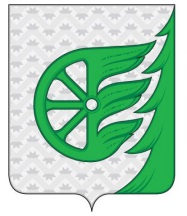 Администрация городского округа город ШахуньяНижегородской областиП О С Т А Н О В Л Е Н И ЕЗАЯВЛЕНИЕ о предоставлении субсидииПрошу предоставить ________________________________ субсидию в целях организации оказания консультационных услуг субъектам малого и среднего предпринимательства и самозанятым гражданам на территории городского округа город Шахунья Нижегородской области.Сведения о заявителе:1. Полное наименование в соответствии с учредительными документами ____________________________________________________________________________________________________________________________________________________2. Идентификационный номер налогоплательщика (ИНН)_________________________3. Код причины постановки на учет (КПП) _____________________________________4. Основной государственный регистрационный номер (ОГРН)____________________5. Дата государственной регистрации  _________________________________________6. Размер субсидии,  рублей __________________________________________________в том числе- на оказания консультационных услуг субъектам малого и среднего предпринимательства, рублей __________________7. Реквизиты банка для перечисления субсидии: __________________________________________________________________________Достоверность представленной информации гарантируем.Руководитель                               ___________      ___________________                                                           подпись                       Ф.И.О.М.П.                                                                     Дата __________________№ п/пНаправления расходования субсидииКоличество мероприятий, ед. Стоимость (в тыс. рублей)1Консультирование и оказание помощи субъектам МСП и самозанятым гражданам по вопросам создания благоприятных условий для ведения бизнеса малого и среднего бизнеса22Консультирование по вопросам в сфере молодежного предпринимательства и привлечения молодежи в предпринимательскую деятельность33Консультирование и оказание помощи субъектам МСП и самозанятым гражданам по вопросам связанным с нарушением прав предпринимателей44Консультирование и оказание помощи субъектам МСП и самозанятым гражданам по вопросам в сфере малого и среднего предпринимательства 55Консультирование и оказание помощи субъектам МСП и самозанятым гражданам по вопросам, связанным с незаконным уголовным преследованием предпринимателей 6Консультирование и оказание помощи субъектам МСП и самозанятым гражданам по вопросам составления и предоставления форм бухгалтерской, налоговой, статистической отчетности в ИФНС, ПФР, ФСС, Росстат77Консультирование и оказание помощи субъектам МСП и самозанятым гражданам по вопросам кадрового учета и трудового законодательства88Консультирование и оказание помощи субъектам МСП и самозанятым гражданам по вопросам деятельности на начальном этапе: выбор организационно-правовой формы, выбор видов деятельности, процедура регистрации деятельности, выбор системы налогообложения, кадровый учет9Консультирование и оказание помощи субъектам МСП и самозанятым гражданам по вопросам получения лицензий110Консультирование и оказание помощи субъектам МСП и самозанятым гражданам по вопросам получения сертификатов ЭЦП, сертификатов для работы в системе ЕГАИС и программных носителей111Консультирование и оказание помощи субъектам МСП и самозанятым гражданам по вопросам ведения бухгалтерского учета и его постановке в организации112Консультирование и оказание помощи субъектам МСП и самозанятым гражданам по вопросам восстановления и постановки бухгалтерского и налогового учета113Консультирование и оказание помощи субъектам МСП и самозанятым гражданам по вопросам подготовки бизнес-планов: консультирование по составлению бизнес-плана, расчет показателей, подготовка пакета документов14Обучающие мероприятия (круглые столы, семинары и тп.)Итого№п/пПоказательКоличество мероприятий, ед.Стоимость единицы,тыс. руб.Общаястоимость,тыс. руб.Охватчел.Примечание12356781Консультирование и оказание помощи  субъектам МСП и самозанятым гражданам по вопросам создания благоприятных условий для ведения малого и среднего бизнесаСметаприложение 62Консультирование по вопросам в сфере молодежного предпринимательства и привлечения молодежи в предпринимательскую деятельностьСметаприложение 63Консультирование и оказание помощи субъектам МСП и самозанятым гражданам по вопросам связанным с нарушением прав предпринимателейСметаприложение 64Консультирование и оказание помощи субъектам МСП и самозанятым гражданам по вопросам в сфере малого и среднего предпринимательства Сметаприложение 65Консультирование и оказание помощи субъектам МСП и самозанятым гражданам по вопросам, связанным с незаконным уголовным преследованием предпринимателейСметаприложение 66Консультирование и оказание помощи субъектам МСП и самозанятым гражданам по вопросам составления и предоставления форм бухгалтерской, налоговой, статистической отчетности в ИФНС, ПФР, ФСС, РосстатСметаприложение 67Консультирование и оказание помощи субъектам МСП и самозанятым гражданам по вопросам кадрового учета и трудового законодательстваСмета приложение  68Консультирование и оказание помощи субъектам МСП и самозанятым гражданам по вопросам деятельности на начальном этапе: выбор организационно-правовой формы, выбор видов деятельности, процедура регистрации деятельности, выбор системы налогообложения, кадровый учетСмета приложение 69Консультирование и оказание помощи субъектам МСП и самозанятым гражданам по вопросам получения лицензийСмета  приложение  610Консультирование и оказание помощи субъектам МСП и самозанятым гражданам по вопросам получения сертификатов ЭЦП, сертификатов для работы в системе ЕГАИС и программных носителейСмета приложение 6 11Консультирование и оказание помощи субъектам МСП и самозанятым гражданам по вопросам ведения бухгалтерского учета и его постановке в организацииСмета приложение 612Консультирование и оказание помощи  субъектам МСП и самозанятым гражданам по вопросам восстановления и постановки бухгалтерского и налогового учетаСмета приложение 613Консультирование и оказание помощи субъектам МСП и самозанятым гражданам по вопросам подготовки бизнес-планов (консультирование по составлению бизнес-плана, расчет показателей, подготовка пакета документов)Смета приложение 6ИТОГОПриложение 4к ПорядкуАдминистрация городского округа город Шахунья  Нижегородской области Администрация городского округа             город Шахунья Нижегородской области         УФК по Нижегородской области  л/с 04323200440 ИНН 5239010744 КПП 523901001 ОКТМО 22758000    БИК 012202102                       Волго-Вятское ГУ Банка России// УФК по Нижегородской области г. Нижний Новгород ЕКС 40102810745370000024                  Казначейский счет 03100643000000013200Подписи сторон:Подписи сторон:Подписи сторон:Подписи сторон:Администрация городского округа город Шахунья  Глава местного самоуправления городского округа город Шахунья ____________________(Р.В.Кошелев)«___» ____________ 20__МПАдминистрация городского округа город Шахунья  Глава местного самоуправления городского округа город Шахунья ____________________(Р.В.Кошелев)«___» ____________ 20__МПДиректор___________________(___________)«___» ______________20__МПДиректор___________________(___________)«___» ______________20__МП№ п/пНаправление расходования субсидииСумма по смете, руб.Количество мероприятийИзрасходованная сумма , руб.Охват человекОстаток средств субсидии, руб.Подтверждающие документы (реквизиты)12345678ИтогоИтогоИтого№ п/пНаправление расходования субсидииСумма по смете, руб.Количество мероприятий,единицСумма израсходованная, руб.Охват человекОстаток средств субсидии, руб.1234567ИтогоИтогоИтого№ п/пНаименование затратСтоимость 1 единицы (руб.)1.Работа специалиста по подбору участников (слушателей), организации и обеспечению проведения мероприятий в течении 24 часов60002.Работа специалистов по составлению программы и разработке материалов для мероприятия в течение 16 часов, информирование через СМИ54003.Работа специалиста по непосредственному проведению мероприятия с участниками (слушателями) в течение 2 часов15004.Канцелярские товары7505.Интернет расходы7006.Услуги связи650ИТОГО15000№ п/пНаименование затратСтоимость 1 единицы (руб.)1.Собеседование с клиентом в течение 1,0 часов1002.Использование информационно-правовой системы703.Интернет (телефонная связь)304.Общехозяйственные расходы50ИТОГО250